Тринадцатого заседания двадцать восьмого созыва                                                       РЕШЕНИЕ«29» июля  2020 года № 49ОБ УТВЕРЖДЕНИИ ПОРЯДКА ПРИСВОЕНИЯ НОВЫХ НАИМЕНОВАНИЙ И ПЕРЕИМЕНОВАНИЯ УЛИЦ, ПЛОЩАДЕЙ, ЭЛЕМЕНТОВ УЛИЧНО-ДОРОЖНОЙСЕТИ И ИНЫХ СОСТАВНЫХ ЧАСТЕЙ НАСЕЛЕННЫХ ПУНКТОВМУНИЦИПАЛЬНОГО ОБРАЗОВАНИЯ Руководствуясь Федеральным законом от 06.10.2003 № 131-ФЗ «Об общих принципах организации местного самоуправления в Российской Федерации», Уставом сельского поселения Янгантауский сельсовет муниципального района Салаватский район Республики Башкортостан, с целью упорядочения наименований улиц, площадей и иных территорий в муниципальном образовании, Совет сельского поселения Янгантауский сельсовет муниципального района Салаватский район Республики Башкортостан РЕШИЛ:1. Утвердить Порядок присвоения новых наименований и переименования улиц, площадей, элементов улично-дорожной сети и иных составных частей населенных пунктовсельского поселения Янгантауский сельсовет муниципального района Салаватский район Республики Башкортостан.2. Настоящее решение опубликовать на информационном стенде в Администрации сельского поселения Янгантауский сельсовет муниципального района Салаватский район Республики Башкортостан по адресу: д. Чулпан, ул.Зеленая, д. 13, на официальном сайте Администрации сельского поселения Янгантауский сельсовет муниципального района Салаватский район Республики Башкортостан http://Янгантауский РФ3. Настоящее решение вступает в силу со дня его официального опубликования.Глава сельского поселения                                          Р.Р. АхметшинПриложениек решению Совета сельского поселенияЯнгантауский сельсовет Муниципального района Салаватский район Республики Башкортостанот 29.07.2020 года № 49ПОРЯДОКПРИСВОЕНИЯ НОВЫХ НАИМЕНОВАНИЙ И ПЕРЕИМЕНОВАНИЯ УЛИЦ, ПЛОЩАДЕЙ, ЭЛЕМЕНТОВ УЛИЧНО-ДОРОЖНОЙ СЕТИ И ИНЫХ СОСТАВНЫХ ЧАСТЕЙ НАСЕЛЕННЫХ ПУНКТОВ МУНИЦИПАЛЬНОГО ОБРАЗОВАНИЯ1. Общие положения1.1. Настоящий Порядок присвоения новых наименований и переименования улиц, площадей, элементов улично-дорожной сети и иных составных частей населенных пунктов муниципального образования (далее - Порядок) разработан в соответствии с Конституцией Российской Федерации, Градостроительным кодексом РФ, Федеральным законом от 06.10.2003 № 131-ФЗ «Об общих принципах организации местного самоуправления в Российской Федерации»,  Законом Российской Федерации от 14.01.1993 № 4292-1 «Об увековечении памяти погибших  при защите Отечества», Уставом сельского поселения Янгантауский сельсовет муниципального района Салаватский район Республики Башкортостан.1.2. В настоящем Порядке используются следующие основные понятия:1.2.1. Наименования - имена собственные, присваиваемые улицам, площадям, элементам улично-дорожной сети, микрорайонам и иным составным частям населенных пунктов в муниципальном образовании (далее - элементы планировочной структуры), служащие для их выделения и распознавания.1.2.2. Инициаторы присвоения наименований (переименования) - субъекты, имеющие право на внесение предложений о присвоении наименований объектам (о переименовании объектов) в сельском поселение Янгантауский сельсовет муниципального района Салаватский район Республика Башкортостан  в соответствии с пунктом 4.1 настоящего Порядка.1.3. В целях осуществления единой политики в области присвоения наименований элементам планировочной структуры присвоение указанных наименований и их изменение осуществляется решением Совета сельского поселения Янгантауский сельсовет муниципального района Салаватского района Республика Башкортостан.1.4. Настоящий Порядок не распространяется на процедуру присвоения адресов объектам недвижимости, расположенным на территории сельского поселения Янгантауский сельсовет муниципального района Салаватский район Республика Башкортостан. Присвоение адресов объектам недвижимости, расположенным на территории территории сельского поселения Янгантауский сельсовет муниципального района Салаватский район Республика Башкортостан, производится на основании соответствующего порядка, утвержденного представительным органом территории сельского поселения Янгантауский сельсовет муниципального района Салаватский район Республика Башкортостан.1.5. Настоящий Порядок не распространяется на увековечение памяти погибших при защите Отечества, которое регулируется Законом Российской Федерации от 14.01.1993 № 4292-1 «Об увековечении памяти погибших             при защите Отечества».2. Основные требования, предъявляемые к наименованию улиц,площадей и иных составных частей населенных пунктовв муниципальном образовании2.1. Наименования элементов планировочной структуры должны отвечать словообразовательным, орфографическим и стилистическим нормам современного русского и башкирского литературного языка, быть благозвучными, удобными для произношения, легко запоминающимися.2.2. Наименования объектов должны соответствовать географическим, историческим, градостроительным и иным особенностям соответствующей части территории муниципального образования либо должны отражать важные для муниципального образования события на территории, на которой расположен данный объект, либо увековечивать память лиц, имеющих выдающиеся достижения и особые заслуги перед Российской Федерацией, Республикой Башкортостан, территории сельского поселения Янгантауский сельсовет муниципального района Салаватский район Республика Башкортостан.2.3. Новые наименования не должны повторять уже существующие наименования.2.4. Присвоение (изменение) наименований в честь выдающихся людей производится с учетом их деятельности и заслуг перед Российской Федерацией, Республикой Башкортостан, территории сельского поселения Янгантауский сельсовет муниципального района Салаватский район Республика Башкортостан.3. Основания присвоения наименований, порядоких регистрации и учета3.1. Основаниями для присвоения наименований (переименования) элементов планировочной структуры в территории сельского поселения Янгантауский сельсовет муниципального района Салаватский район Республика Башкортостан являются:3.1.1. Отсутствие наименования элемента планировочной структуры в сельском поселение Янгантауский сельсовет муниципального района Салаватский район Республика Башкортостан.3.1.2. Восстановление исторически сложившихся наименований элементов планировочной структуры в сельском поселение Янгантауский сельсовет муниципального района Салаватский район Республика Башкортостан, имеющих особую культурно-историческую ценность.3.1.3. Устранение повторений в наименованиях элементов планировочной структуры в сельском поселение Янгантауский сельсовет муниципального района Салаватский район Республика Башкортостан.3.1.4. Устранение наименований элементов планировочной структуры в сельском поселение Янгантауский сельсовет муниципального района Салаватский район Республика Башкортостан с номерами или многословными словосочетаниями, вызывающими значительное неудобство для произношения.3.1.5. Иные основания в соответствии с действующим законодательством.4. Порядок внесения предложений о присвоении наименований(о переименовании) элементов планировочной структурыв сельском поселение Янгантауский сельсовет муниципального района Салаватский район Республика Башкортостан4.1. Присвоение наименований элементам планировочной структуры в сельском поселение Янгантауский сельсовет муниципального района Салаватский район Республика Башкортостан и переименование соответствующих элементов планировочной структуры производится по предложению:а) председателя Совета сельском поселение Янгантауский сельсовет муниципального района Салаватский район Республика Башкортостан, главы Администрации муниципального образования;б) депутатов Совета сельского поселения Янгантауский сельсовет муниципального района Салаватский район Республика Башкортостан;в) граждан Российской Федерации, имеющих постоянное место жительства на территории сельского поселения Янгантауский сельсовет муниципального района Салаватский район Республика Башкортостан и обладающих избирательным правом. Инициатива граждан по присвоению наименований элементам планировочной структуры в сельском поселение Янгантауский сельсовет муниципального района Салаватский район Республика Башкортостан (переименованию элементов планировочной структуры) реализуется путем создания инициативной группы в количестве не менее 10 (десяти) человек (далее - инициативная группа);г) юридических лиц, зарегистрированных в установленном порядке и осуществляющих свою деятельность на территории сельского поселения Янгантауский сельсовет муниципального района Салаватский район Республика Башкортостан;д) общественных и иных организаций, в том числе органов территориального общественного самоуправления, осуществляющих свою деятельность на территории сельского поселения Янгантауский сельсовет муниципального района Салаватский район Республика Башкортостан;е) иных лиц, обладающих правом нормотворческой инициативы в сельском поселение Янгантауский сельсовет муниципального района Салаватский район Республика Башкортостан.4.2. Предложения о присвоении наименований элементам планировочной структуры в сельском поселение Янгантауский сельсовет муниципального района Салаватский район Республика Башкортостан (о переименовании элементов планировочной структуры) вносятся лицами, указанными в п. 4.1 настоящего Порядка (далее - инициаторы), в Совет сельском поселение Янгантауский сельсовет муниципального района Салаватский район Республика Башкортостан в соответствии с Регламентом работы Совета сельском поселение Янгантауский сельсовет муниципального района Салаватский район Республика Башкортостан.4.3. Инициаторы представляют следующие документы:4.3.1. Ходатайство о присвоении наименования элементу планировочной структуры в сельском поселение Янгантауский сельсовет муниципального района Салаватский район Республика Башкортостан (о переименовании элемента планировочной структуры), в котором содержатся следующие сведения:а) предполагаемое наименование элемента планировочной структуры в сельском поселение Янгантауский сельсовет муниципального района Салаватский район Республика Башкортостан;б) карта-схема, на которой обозначается расположение элемента планировочной структуры в сельском поселение Янгантауский сельсовет муниципального района Салаватский район Республика Башкортостан;в) сведения об инициаторах, предложивших присвоить наименование элементу планировочной структуры (переименовать элемент планировочной структуры):для органов местного самоуправления, юридических лиц, общественных и иных организаций, в том числе органов территориального общественного самоуправления, осуществляющих свою деятельность на территории сельском поселение Янгантауский сельсовет муниципального района Салаватский район Республика Башкортостан, - сведения, указанные на официальном бланке соответствующего инициатора;для депутатов Совета сельского поселения Янгантауский сельсовет муниципального района Салаватский район Республика Башкортостан - фамилия, имя, отчество, информация об избирательном округе, от которого избран депутат;для граждан - фамилия, имя, отчество, адрес, контактный телефон и другие данные (по желанию граждан);г) обоснование присвоения наименования (переименования) элементу планировочной структуры в муниципальном образовании в соответствии с п. 4.3.2 настоящего Порядка;д) при необходимости соответствующие архивные документы.4.3.2. Обоснование присвоения наименования (переименования) элемента планировочной структуры должно содержать указание на один из следующих факторов:а) какие важные для сельского поселения Янгантауский сельсовет муниципального района Салаватский район Республика Башкортостан события на территории, на которой расположен элемент планировочной структуры, отражает предполагаемое его наименование;б) какой вклад в развитие Российской Федерации, Республики Башкортостан, сельского поселения Янгантауский сельсовет муниципального района Салаватский район Республика Башкортостан внесли лица, чью память предлагается увековечить предлагаемым наименованием элемента планировочной структуры (прилагаются биографические справки об их жизни, деятельности, и указываются их заслуги, а также при необходимости согласие семьи и родственников, обладающих правами наследования (при их наличии);в) какие особенности именуемого элемента планировочной структуры, связанные с историей, географией, культурой Российской Федерации, Республики Башкортостан, сельского поселения Янгантауский сельсовет муниципального района Салаватский район Республика Башкортостан, предлагается отразить в его наименовании.5. Порядок принятия решения о присвоении наименованияэлементу планировочной структуры (о переименовании элементапланировочной структуры)5.1. Предложения о присвоении наименований элементам планировочной структуры в сельском поселение Янгантауский сельсовет муниципального района Салаватский район Республика Башкортостан (о переименовании элементов планировочной структуры) рассматриваются в соответствии с Регламентом работы Совета сельского поселения Янгантауский сельсовет муниципального района Салаватский район Республика Башкортостан.5.2. В случае необходимости Совет сельского поселения Янгантауский сельсовет муниципального района Салаватский район Республика Башкортостан вправе запросить мнение общественных организаций, физических и (или) юридических лиц, а также инициировать проведение опроса граждан с целью выявления общественного мнения по вопросу присвоения наименования (переименования) элемента планировочной структуры. Опрос граждан назначается в порядке, установленном действующим законодательством.5.3. По результатам рассмотрения предложений Совет сельского поселения Янгантауский сельсовет муниципального района Салаватский район Республика Башкортостан принимает одно из следующих решений:а) о присвоении наименования элементу планировочной структуры (переименовании элемента планировочной структуры) в соответствии с предложением, внесенным инициатором;б) о присвоении элементу планировочной структуры иного наименования по отношению к наименованию, предложенному инициатором;в) об отклонении инициативы переименования элемента планировочной структуры.5.4. О принятом решении заявителю в течение пяти рабочих дней сообщается в письменном виде с обоснованием принятого решения (в случае отказа).БАШҚОРТОСТАН РЕСПУБЛИКАҺЫ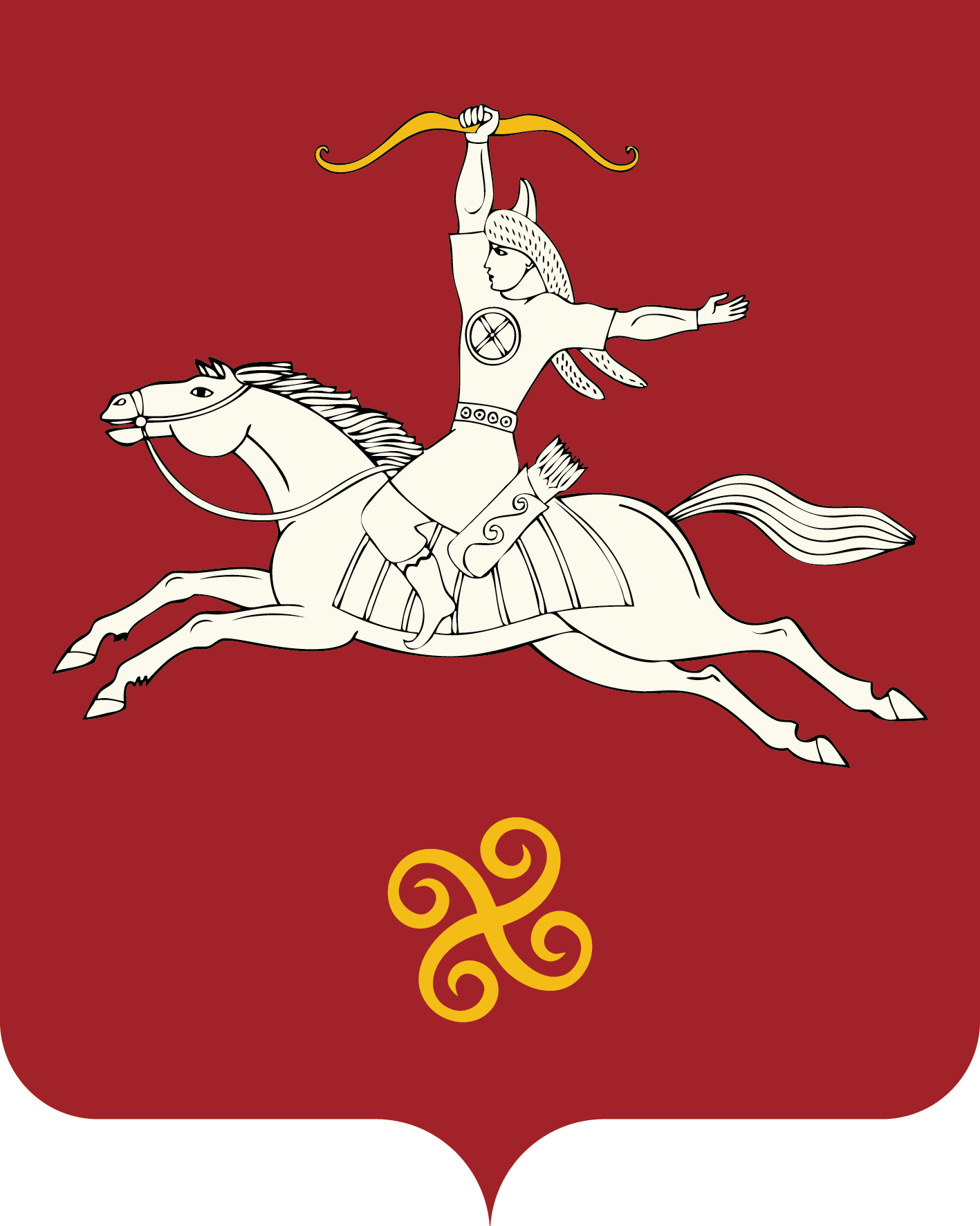 САЛАУАТ РАЙОНЫМУНИЦИПАЛЬ РАЙОНЫНЫҢЯНГАНТАУ АУЫЛ СОВЕТЫАУЫЛ БИЛӘМӘҺЕ СОВЕТЫРЕСПУБЛИКА БАШКОРТОСТАН СОВЕТ СЕЛЬСКОГО ПОСЕЛЕНИЯЯНГАНТАУСКИЙ СЕЛЬСОВЕТМУНИЦИПАЛЬНОГО РАЙОНАСАЛАВАТСКИЙ РАЙОН452492, Сулпан  ауылыЙәшел урамы, 13-се йорттел. (34777) 2-88-22, 2-88-52452492, д. Чулпан,ул. Зелёная, д. 13тел. (34777) 2-88-22, 2-88-52